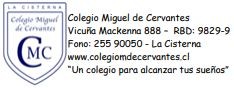 NÚMEROS ENTEROS                    Sumas y restas con paréntesisPara eliminar paréntesis se siguen las siguientes  reglas:Dos  signos  iguales  se  cambia  por  el  signo más (+)Dos signos  diferentes se cambia por el signo menos (-)  Por ejemplo:         + (+5) = + 5        + (– 3) = – 3                      – (+5) = – 5         – (– 3) = + 3Resuelve los siguientes ejercicios quitando el paréntisis ( guiate por el ejemplo anterior)Realiza los siguientes ejerciciosEJEMPLO:   + (+2) – (+4)a) + (+8) – (+5) =                                                                b) – (+6) – (–2) =c) + (–2) + (–6) =                                                              d) + (+7) – (–3) =e) + (–9) – (+2) =                                                                  f) – (+6) + (+4) =3   Quita el paréntesis y calcula igual que se ha hecho en el ejemplo.           Ejemplo:  16 – (–5) = 16 + 5 = 21a) 12 + (+4) =                                                b) 8 + (+3) = c) 10 – (+8) =                                                 d) 15 – (–6) = e) 13 – (+9) =                                                 f) 9 + (–1) =4  Suprime los paréntesis y después opera, como en el ejemplo.   Ejemplo: – (+14) – (–12) =                     –14    + 12 = –2a) + (+7) + (+6) =                                        b) + (–5) + (–3) = c) + (–6) – (+8) =                                         d) – (–7) + (–10) = e) – (–3) – (–5) =                                         f) – (–2) – (+6) =a)  +(–1) =b) –(+4) =c) +(+8) =d) –(+7) =e) +(–10) =i) +(–15) =f) –(–6) =j) –(+16) =g) +(–11) =k) +(–9) =h) –(–13) =l) –(–7) =      g) 18 + (+12) =               h) 22 – (+15) =